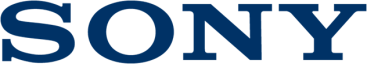 Съобщение до медиите27 февруари 2018 г.Sony разширява своята линия пълноформатни безогледални фотоапарати с новия a7 III, събиращ най-новите технологии за цифрови изображения в компактен корпусНовият пълноформатен 24.2MP Exmor R™ CMOS сензор за изображения със задна подсветка и усъвършенствана обработка на изображенията Широк ISO обхват от 100 - 51200 (увеличаващ се до ISO 50 – 204800 за статични изображения) и 15-стопа динамичен обхват при ниска чувствителностАвтофокусна система от най-висок клас, разполагаща с 693 точки с фазово разпознаване, покриващи 93% от кадъра, 425 контрастни AF точки, както и бърз и надежден Eye AFСерийни снимки при 10 fps или с механичен затвор, или при тих режим на снимане и пълно Auto Focus/Auto Exposure проследяване 5-осева вградена стабилизация на изображенията с 5.0 стопа предимство High Resolution 4K видео заснемане с пълно разчитане на всички пиксели и без пиксел бининг при пълния размер на кадъра на пълноформатния сензорНай-дългият живот на батерията при безогледалните фотоапарати - 710 кадъра при едно зареждане Подобрена оперативност и функционалност, включително добавен джойстик за настройване на фокусните точки, двоен слот за SD карта, супер бърз USB (USB 3.1 Gen 1) Type-C™ терминал и другиSony представи ново впечатляващо попълнение в своята линия пълноформатни безогледални фотоапарати – α7 III (модел ILCE-7M3).     Иновациите на Sony с сферата на сензорите за изображения са в основата на новия α7 III, оборудван с нов 24.2MPi Exmor R CMOS сензор за изображения със задна подсветка и подобрена чувствителност, изключителна резолюция и впечатляващите 15 стопаii на динамичния обхват при ниска чувствителност. Комбинирайки този сензор с множество изключителни функции като впечатляващ обхват на AF от 93%, бързо снимане със скорост от до 10 fpsiii или с механичен затвор, или при тих режим на сниманеiv, разнообразни 4Kvi видео възможности и много други, Sony създават нов инструмент, който дава възможност на всички фотографи – от любители до професионалисти – да заснемат съдържание по нови и различни начини от всякога досега. Поразително качество на пълноформатните изображения Новоразработеният 24.2MPi Exmor R CMOS сензор за изображения със задна подсветка е съчетан с front-end LSI архитектура, която ефективно удвоява скоростта на разчитане на сензора, както и усъвършенстван BIONZ X™ процесор, който осигурява приблизително 1,8 пъти по-висока скорост на обработка в сравнение с α7 II. Тези мощни компоненти работят в синхрон, за да гарантират по-бързото снимане и същевременно впечатляващ ISO обхват от 100 - 51200 (увеличаващ се до ISO 50 – 204800 за статични изображения) и цялостно 1.5-стопа подобрение в качеството на кадрите. Фотоапаратът разполага и с мащабен 15-стопаii динамичен обхват при настройки за ниска чувствителност, осигуряващи изключително добро представяне при всякакъв тип настройки и условия на снимане, със сериозни подобрения в точността на възпроизвеждане на нюансите на кожата и живите цветове в природата.  Този нов пълноформатен модел може да създава изходен материал в 14 bit RAW формат дори при снимане в тих или непрекъснат режим и е оборудван с 5-осева система за оптична стабилизация на изображенията, която дава 5.0 стопаv предимство.  Значителни подобрения в работата и скоростта на автоматичния фокусИновативният пълноформатен безогледален фотоапарат α7 III предлага значително подобрена работа на автоматичния фокус в сравнение с α7 II и разполага с 4D FOCUS™ възможности. Моделът има 425 контрастни AF точки, които работят със система от 693 точки с фазово разпознаване, наследена от изключително популярния модел α9. Тази високотехнологична AF система покрива приблизително 93% от кадъра, като така гарантира сигурно фокусиране и заснемане дори и на най-трудните за улавяне в кадър обекти. В новия фотоапарат AF отговорът и проследяването също имат сериозни подобрения с почти 2 пътиix по-висока скорост на фокусиране при ниска осветеност и на проследяванеii в сравнение с предишния модел благодарение на по-бързото разчитане на сензора. Това позволява много по-детайлно и прецизно заснемане на сложно и спонтанно действие.  Високо оценяваната функционалност Eye AF също е налична в новия фотоапарат, дори и в режим AF-C, което е изключително удобство в случаите, когато обектът се върти, гледа надолу или е закрит по някакъв начин. Тя работи и когато α7 III се използва с обективи на Sony с A-байонет с LA-EA3 адаптор по избор. Другите подобрения включват добавянето на джойстик за бързо избиране на фокусни точки, възможност за фокусиране чрез докосване, наличие на AF в режим Focus Magnifier, бутон за включване на AF и други. Скорост, за да уловите всеки значим момент Новият α7 III е оборудван с усъвършенствана система за обработка на изображенията, която дава възможност за заснемане на кадри при пълна резолюция при скорост от до 10 fpsiii с непрекъснато, прецизно AF/AE проследяване за до 177 стандартни JPEG изображения, 89 компресирани RAW или 40 некомпресирани RAW кадри. Този високоскоростен режим е наличен или с механичен затвор, или при напълно тих режим на сниманеiv, което дава допълнителна стойност към богатите функционалности на фотоапарата. Той може да снима непрекъснато и при 8 fpsiii е режим live view с минимално забавяне на визьора или LCD екрана.  За допълнително удобство, когато на картата с памет се записват голям брой серийни кадри, много от основните функции на фотоапарата като бутоните Fn’ (Function) и ‘Menu’, преглед на снимки, някои други менюта и функции, свързани със сортирането на кадрите, са достъпни и функционират.  Наред с това, ако при снимане наоколо има флуоресцентна или изкуствена светлина, потребителите могат да активират функцията Anti-flicker, за да може α7 III автоматично да разпознае честотата на светлината и да настрои затвора, така че да намали до минимум ефекта на тази светлина върху заснетите кадри. Това чувствително редуцира всякакви аномалии в експозицията или цветовете, които могат да се появят в горния или долния край на снимките, направени при ниска скорост на затвора.  Висококачествено 4Kvi видео Новият α7 III е изключително способен и в ролята на видео камера, предлагайки 4Kvi (3840x2160 пиксела) видео заснемане при пълния размер на кадъра на пълноформатния сензор. Във видео режим той използва пълно разчитане на всички пиксели без биниране, за да събере около 2.4 пъти повече данни, необходими за 4K филмите, и след това чрез хипермодулиране да създаде висококачествен 4K видеоматериал с невероятен детайл и дълбочина. Моделът разполага и с HLG (Hybrid Log-Gamma) профил, който поддържа Instant HDR поток от съдържание и позволява телевизори, поддържащи HDR (HLG), да излъчват красива и реалистична 4K HDR картина. Освен това, налични са и S-Log2 и S-Log3 за по-голяма гъвкавост при цветовата обработка на заснетия материал, както и функционалности като Zebra, Gamma Display assist и proxy recording. Камерата може да заснема и Full HD със скорост от 120 кадъра в секунда при до 100 Mbpsvi, което позволява кадрите да бъдат прегледани и евентуално обработени във видео файлове на 4х или 5х бавен каданс и с Full HD резолюция с AF проследяване.   Усъвършенствани изработка, дизайн и възможности за персонализация Най-новият пълноформатен фотоапарат на Sony е оборудван с множество подобрени функционалности, които преди него компанията бе интегрирала в α9 и после в α7R III. Такъв например е двойният слот за карти, на който едното гнездо поддържа SD карти с памет от UHS-II тип. Потребителите разполагат с разнообразие от опции за съхранение на съдържанието си на всяка от картите, включително отделно записване на JPEG / RAW, отделно записване на снимки / видео и други. Животът на батерията също е сериозно удължен – с до 710 кадъра при едно зарежданеviii според измерване съгласно CIPA  стандарт, моделът предлага най-дългияvii живот на батерията при безогледалните фотоапарати в света, тъй като новият фотоапарат използва батерия NP-FZ100 от серията Z на Sony, която има почти 2.2 пъти по-голям капацитет от използваната при α7 II батерия NP-FW50 от серия W.      Моделът има функция “My Menu”, която дава възможност до 30 раздела от различни менюта да бъдат запазени за моментален достъп при нужда. Потребителите могат да слагат и рейтинг на статичните кадри с цел по-лесен и бърз преглед впоследствие, както и да променят първите три знака в имената на всички снимки. Освен това, има общо 81 функции, които могат да бъдат добавени към 11 бутона с възможност за персонализация, а фотоапаратът е прахо- и водоустойчив. α7 III разполага с бързостартиращ XGA OLED Tru-Finder™ с висока разделителна способност и контраст с приблизително 2.3 милиона точки за невероятна точност и реалистично възпроизвеждане на детайлите. Налични са и “Стандартни” или “Високи” настройки за качеството на дисплея както за визьора, така и за екрана. Може безпроблемно да прехвърля файлове към смартфон, таблет, компютър или FTP сървър чрез Wi-Fi®, като предлага и супер бърз USB (USB 3.1 Gen 1) Type-C™ терминал за по-голяма гъвкавост при зареждане и по-бързо прехвърляне на кадри по време на дистанционно снимане. Моделът α7 III се предлага с новия софтуерен пакет на Sony “Imaging Edge”, който разгръща творческите възможности по време на целия снимачен процес – от предварителната до последващата обработка. “Imaging Edge” включва 3 приложения за компютър – ‘Remote’, ‘Viewer’ и ‘Edit’, които са налични за безплатно сваляне и поддържат дистанционно заснемане, задействано от компютър в реално време, и обработка на RAW. В най-новата версия 1.1 са направени някои подобрения като приблизително 10% по-бърз пренос на данни при дистанционно снимане от компютър (PC tether shooting) и около 65% по-висока скорост при обработка на RAW кадри. За повече информация, поля посетете страницата за поддръжка на Imaging Edge: www.sony.net/disoft/d/.  Фотоапаратът е съвместим с широк набор от аксесоари на Sony с E-байонет, включително зарядно устройство за батерията BC-QZ1 и вертикална ръкохватка VG-C3EM.Новият α7 III ще се предлага на пазарите в Европа от март 2018 г. на цена от 4599 лв. (само тялото) или 4999 лв. в комплект с обектива SEL2870.Богато разнообразие от вълнуващи истории и ексклузивно съдържание, заснето с новия α7 III и други α продукти на Sony, може да бъде видяно на www.alphauniverse.com – уебсайт, създаден да образова и вдъхновява всички почитатели и потребители на марката α на Sony. Новото съдържание ще бъде публикувано и директно в Sony Photo Gallery и на Sony Camera Channel в YouTube. За повече информация, моля свържете се с:Ралица Захариева, мениджър PR отдел, Broks Visionzaharieva@broksvision.com / +359 888 56 30 31За Sony CorporationSony Corporation е водещ производител на аудио, видео, фотографски, мобилни устройства, игри, свързани устройства и ИТ продукти за потребителския и професионалния пазар. Със своите музикален, филмов, онлайн бизнес и компютърни забавления, Sony е една от водещите компании за електроника и забавления в света. Sony записа консолидирани годишни продажби от приблизително $76 милиарда за фискалната година, приключила на 31 март 2017 г. Глобална уеб страница: http://www.sony.net